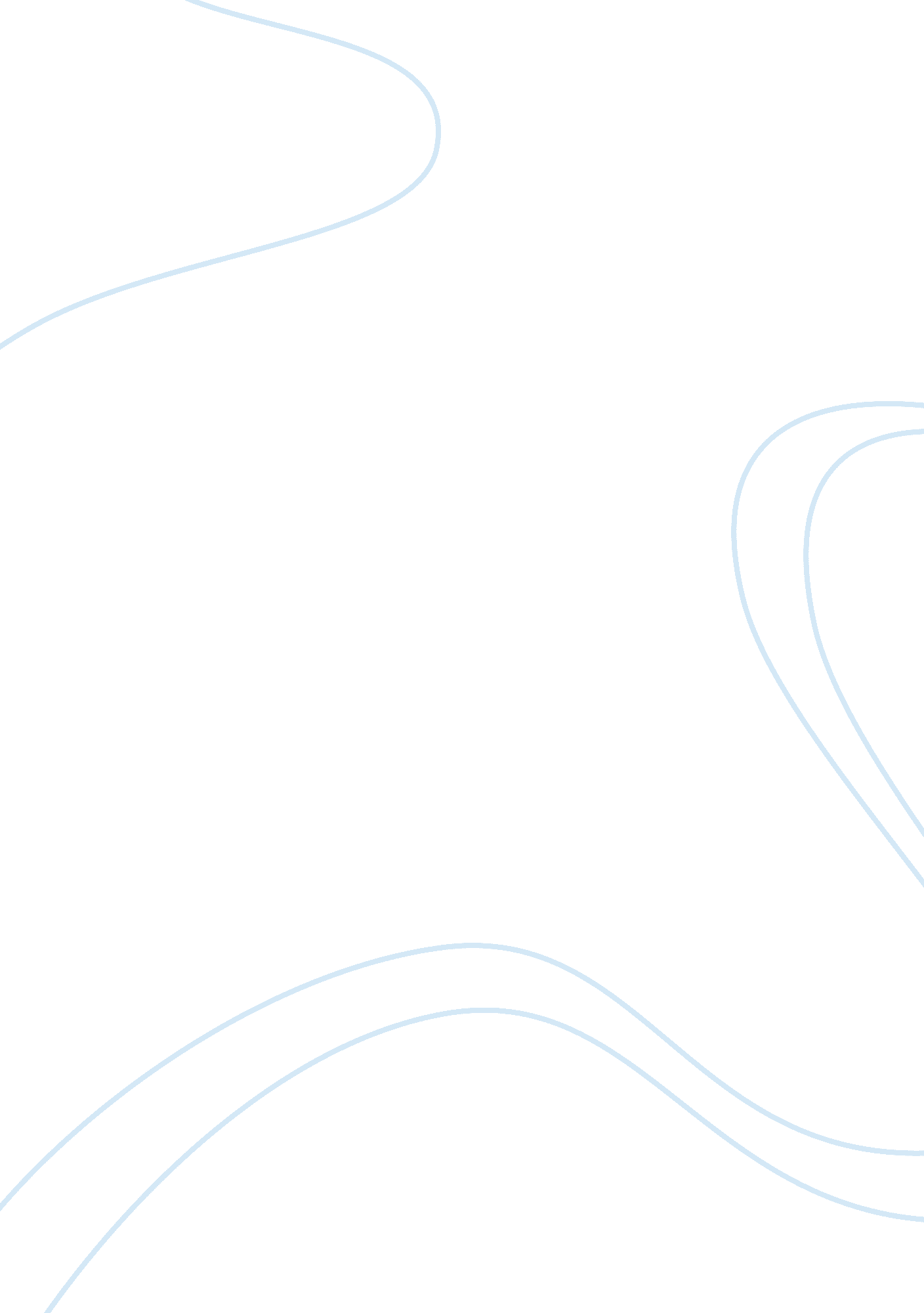 Acme companyFinance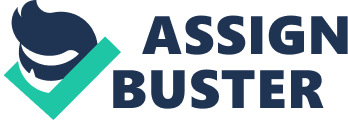 Finance and Accounting of Response to Problem Acme Company Income ment for the year Sales126, 000 
Less Operating Expenses 80, 200 
Income 45, 800 
Less Tax (30%) 13, 740 
Net Income 31, 060 
Statement of Returned Earnings 
Net Income for the year 201231, 060 
Less Dividends20, 000 
Retained Earnings 201211, 060 
Acme Company 
Balance Sheet 
Current Assets 
Cash25, 000 
Accounts Receivable20, 300 
Inventory81, 000 
Total Current Assets126, 300 
Non-Current Assets 
Equipment60, 700 
Less Accumulated Depreciation20, 000 
Total Non-current Assets 40, 700 
Total Assets167, 000 
Liabilities and Capital 
Current Liabilities 
Accounts Payable66, 140 
Accrued Salary 1, 800 
Total Current Liabilities 67, 940 
Capital 
Shares Outstanding87, 000 
Add retained Earnings11, 060 
Total Capital 98, 060 
Total Liabilities and Capital167, 000 
Liquidity Ratios 
Current Ratio = Current Assets/Current Liabilities (Fridson, and Alvarez, 2011) 
= 126, 300 ÷ 67, 940 
= 1. 9 
Quick Ratio = (Current Assets – Inventory)/ Current Liabilities 
= (126, 300 – 81, 000)/67, 940 
= 0. 67 
The current ratio is 1. 9. That indicates that the company is in a position to furnish its short-term obligations. As for the quick ratio, it is 0. 67. That indicates that the value of liquid assets available to furnish current obligations is less than the current liabilities. 
Response to Problem 2 
Description 
Debit 
Credit 
Cash 
9, 000 
Investments (Short-Term) 
4, 000 
Accounts Receivable 
13, 000 
Inventory 
22, 000 
Notes Receivable (Long-term) 
1, 000 
Equipment 
48, 000 
Factory building 
90, 000 
Intangibles 
3, 000 
Accounts Payable 
15, 000 
Accrued Liabilities Payable 
2, 000 
Notes payable (short-term) 
7, 000 
Long-term notes payable 
46, 000 
Contributed Capital 
90, 000 
Retained Earnings 
30, 000 
Total 
190, 000 
190, 000 
Cash Account 
Description 
$ 
Description 
$ 
Balance b/d 
9, 000 
Short-term investments 
10, 000 
Capital 
12, 000 
Accounts receivable 
8, 000 
Notes Payable 
20, 000 
Equipment 
28, 000 
Equipment 
1, 000 
Intangibles 
4, 000 
Balance c/d 
53, 000 
Buildings 
45, 000 
Total 
95, 000 
Total 
95, 000 
Short Term Investments 
Description 
$ 
Description 
$ 
Balance b/d 
4, 000 
Cash 
10, 000 
Balance c/d 
14, 000 
Total 
14, 000 
Total 
14, 000 
Accounts Receivable 
Description 
$ 
Description 
$ 
Balance b/d 
13, 000 
Cash 
8, 000 
Balance c/d 
21, 000 
Total 
21, 000 
Total 
21, 000 
Inventory 
Description 
$ 
Description 
$ 
Balance b/d 
22, 000 
Balance c/d 
22, 000 
Total 
22, 000 
Total 
22, 000 
Long-Term Notes Receivable 
Description 
$ 
Description 
$ 
Balance b/d 
1, 000 
Balance c/d 
1, 000 
Total 
1, 000 
Total 
1, 000 
Equipment 
Description 
$ 
Description 
$ 
Balance b/d 
48, 000 
Cash 
1, 000 
Cash 
4, 000 
Short-term notes payable 
24, 000 
Balance c/d 
75, 000 
Total 
76, 000 
total 
76, 000 
Factory Building 
Description 
$ 
Description 
$ 
Intangibles 
90, 000 
Cash 
10, 000 
Long-term Notes payable 
35, 000 
Balance c/d 
135, 000 
Total 
135, 000 
Total 
135, 000 
Intangibles 
Description 
$ 
Description 
$ 
Balance b/d 
3, 000 
Cash 
4, 000 
Balance c/d 
Total 
7, 000 
Total 
7, 000 
Accounts Payable 
Description 
$ 
Description 
$ 
Balance c/d 
15, 000 
Balance b/d 
15, 000 
Total 
15, 000 
Total 
15, 000 
Accrued Liabilities Payable 
Description 
$ 
Description 
$ 
Balance c/d 
2, 000 
Balance b/d 
2, 000 
Total 
2, 000 
Total 
2, 000 
Notes Payable (Short-Term) 
Description 
$ 
Description 
$ 
Balance c/d 
7, 000 
Balance b/d 
7, 000 
Total 
7, 000 
Total 
7, 000 
Long-Term Notes Payable 
Description 
$ 
Description 
$ 
Balance b/d 
46, 000 
Balance c/d 
81, 000 
Factory Building 
35, 000 
Total 
81, 000 
Total 
81, 000 
Capital 
Description 
$ 
Description 
$ 
Balance b/d 
90, 000 
Balance c/d 
102, 000 
Cash 
12, 000 
Total 
102, 000 
Total 
102, 000 
Retained Earnings 
Description 
$ 
Description 
$ 
Balance c/d 
30, 000 
Balance b/d 
30, 000 
Total 
30, 000 
Total 
30, 000 
Item did does not require to be entered. That is because it does not involve any payment made or liability incurred. 
Balance Sheet 
As at 31/12/12 
Description 
$ 
$ 
Assets 
Current Assets 
Cash 
(93, 000) 
Accounts receivable 
21, 000 
Inventory 
22, 000 
(50, 000) 
Total Current Assets 
Non-Current Assets 
Notes Receivable (Long-Term) 
1, 000 
Equipment 
75, 000 
Factory Building 
135, 000 
Intangibles 
7, 000 
Total Non-Current Assets 
218, 000 
Total Assets 
168, 000 
Liabilities and Capital 
Current Liabilities 
Accounts Payable 
15, 000 
Accrued Liabilities Payable 
2, 000 
Notes Payable (Short Term) 
7, 000 
Total Current Liabilities 
24, 000 
Non-Current Liabilities 
Long-Term notes payable 
81, 000 
Total Non-Current Liabilities 
81, 000 
Total Liabilities 
105, 000 
Contributed Capital 
102, 000 
Add Retained Earnings 
30, 000 
Total Capital 
132, 000 
Total Liabilities and Capital 
237, 000 
Current ratio = current assets/ Current liabilities 
20122013 
Current Assets = 49, 000/24, 000(50, 000)/24, 000 
= 2. 04-2. 08 
The current ratio for 2013 is -2. 08. That indicates that the company is not in a position to meet its current obligations from its current assets. In 2012, the company had a better current ratio of 2. 04. 
Response to Problem 3 
1. Assets = 32, 666 Million 
Liabilities = 18, 809 Million 
Owner’s Equity = 13, 857 Million 
2. If the company was to go through liquidation, the shareholders would get the $13, 857 million as it is the difference between the assets and liabilities. 
3. Non-current liabilities for the year 2012 = 18, 809 – 7, 708 = $11, 101Million 
4. Current Ratio = 9, 784/7, 708 = 1. 3 
5. In 2012, the company had a cash outflow. The cash outflow was $903 million 
6. The cash flow from operating activities in 2012 is $3, 762 million. The amount is not the same as the operating income due to the depreciation, interest and taxes charged against the income in the income statement. 
References 
Fridson, M. S. and Alvarez, F. (2011). Financial Statement Analysis: A Practitioners Guide 4th Ed. Hoboken, New Jersey: Wiley. 